New and updated PC accessories for Windows 10Fact SheetAugust 2015Wireless Desktop 900 — NewThe newest addition to our desktop lineup, the Wireless Desktop 900 sports a simple, modern design and features quiet-touch keys and a full-size ambidextrous mouse. The Wireless Desktop 900 delivers a comfortable and responsive typing experience and precise navigation. Plus, it offers one-click shortcuts to take advantage of the best of Windows 10, including Cortana1, OneNote and virtual desktops2. The Wireless Desktop 900 also includes Advanced Encryption Standard (AES) encryption secured wireless connectivity and a simple plug-and-play wireless design that provides up to a 30-foot range. The mouse is also sold separately as a standalone device.SpecsWireless Desktop 900 – $49.954Available for purchase in stores Oct. 1, 2015Wireless Mouse 900 – $29.954Available for purchase in stores Oct. 15, 2015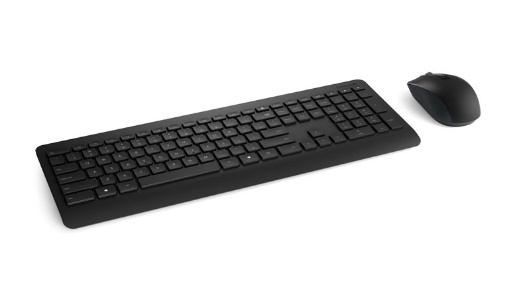 Sculpt Comfort DesktopOur extremely comfortable and stylish Sculpt Comfort Desktop and Sculpt Comfort Mouse have been updated with Windows 10 functionality for easy access to new software features such as Cortana1 and virtual desktops.2 They boast a stylish, ergonomist-approved contoured design that has been shown to improve comfort. They also include unique, timesaving features such as the split spacebar with optional backspace functionality and the Windows touch tab to help you get more done. SpecsSculpt Comfort Desktop – $79.954Available for purchase in stores July 29, 2015Sculpt Comfort Mouse – $39.954Available for purchase in stores July 29, 2015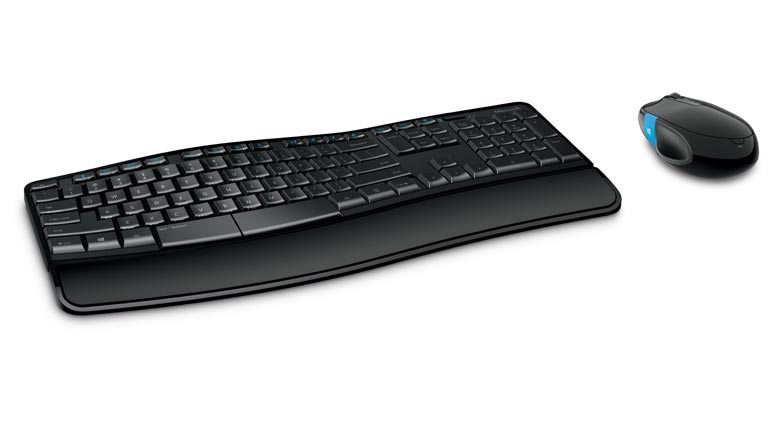 Wireless Desktop 850The Wireless Desktop 850 is an update to the Wireless Desktop 800, and now features AES encryption and Windows 10 compatibility. The Wireless Desktop 850 offers a traditional straight keyboard layout and ambidextrous mouse design. It’s easy to set up and is a perfect complement to Windows 10. The keyboard is also sold separately as a standalone device.SpecsWireless Desktop 850 – $39.954Wireless Keyboard 850 – $25.954Available for purchase in stores Sept. 23, 2015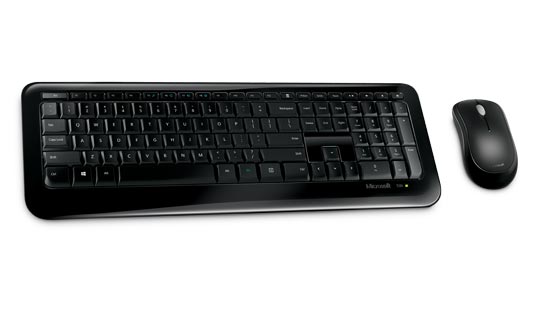 Wireless Desktop 3050The Wireless Desktop 3050 is an update to the Wireless Desktop 3000, and now features AES encryption and Windows 10 compatibility.2 This premium desktop set offers a traditional straight keyboard layout and ambidextrous mouse, and also incorporates a variety of convenient, timesaving hot keys2 to help you navigate Windows faster and easier.Specs$59.954Available for purchase in stores Oct. 7, 2015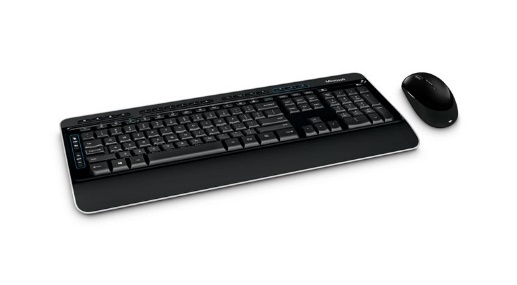 Wireless Comfort Desktop 5050The Wireless Comfort Desktop 5050 is an update to the Wireless Comfort Desktop 5000, and now features AES encryption and Windows 10 compatibility. This desktop set offers a curved keyboard layout and a full-size mouse for added comfort. The Wireless Comfort Desktop also incorporates a variety of convenient, time-saving hot keys2 to help you navigate Windows faster and easier. The Wireless Comfort Desktop is perfect for use at the office or at home.Specs$69.954Available for purchase in stores Oct. 7, 2015 Cortana available in select global markets at launch; experience may vary by region and device.2 Customizable features require Mouse and Keyboard Center (150MB software download) and the latest Windows update. Internet fees may apply. See compatibility information at http://microsoft.com/hardware/compatibility. You must accept the License Terms for software download at http://microsoft.com/hardware/downloads.3 U.S. only; varies by market4 Estimated retail price. Actual retailer prices may vary.Contact infoFor more information, press only:Rapid Response Team, Waggener Edstrom Communications, (503) 443-7070, rrt@waggeneredstrom.comFor more product information and images:Visit Microsoft Hardware Newsroom at https://news.microsoft.com/presskits/hardware.For more information about PC accessories:Visit Microsoft Hardware at https://www.microsoft.com/hardware/en-us.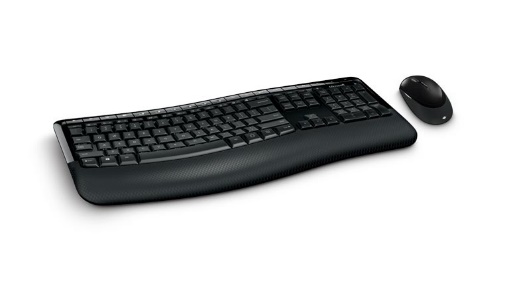 